Limite di una funzione per x che tende a infinito. Attività1. Nella tabella seguente trovi il grafico di sei funzioni, più sotto trovi frasi e simboli. Associa ad ogni simbolo la frase e il grafico corrispondente.Se sostituisco ad x numeri negativi sempre più piccoli, trovo le y che sono numeri positivi sempre più grandi.Se sostituisco ad x numeri negativi sempre più piccoli, trovo le y che sono numeri negativi sempre più piccoli.Se sostituisco ad x numeri negativi sempre più piccoli, trovo le y che sono numeri sempre più vicini a 1.Se sostituisco ad x numeri negativi sempre più piccoli, trovo le y che sono numeri sempre più vicini a 0.Se sostituisco ad x numeri negativi sempre più piccoli, trovo le y che oscillano fra ｰ1 e 1.Non posso sostituire ad x numeri negativi sempre più piccoli, perché il dominio non comprende questi numeri.	Grafico ……….	Frase ……	Grafico……….	Frase …… 	Grafico ……….	Frase ……	Grafico ……….	Frase ……	Grafico ……….	Frase ……	Grafico ……….	Frase ……2.  Quali funzioni hanno un asintoto orizzontale?  …………..3. Su ogni figura di grafico con asintoto scrivi l’equazione dell’asintoto.Funzione 1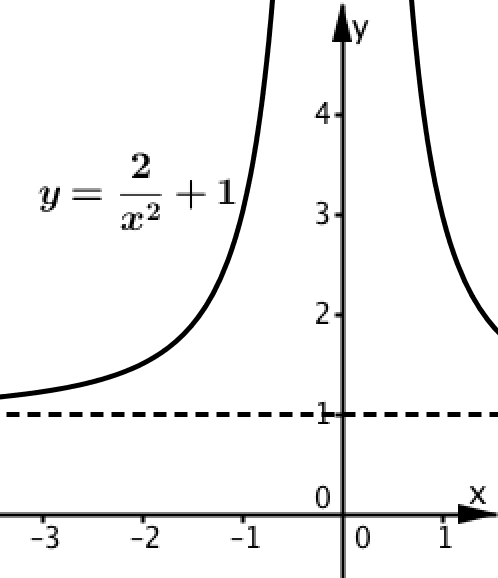 Funzione 2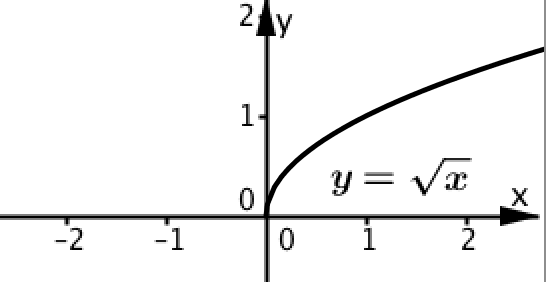 Funzione 3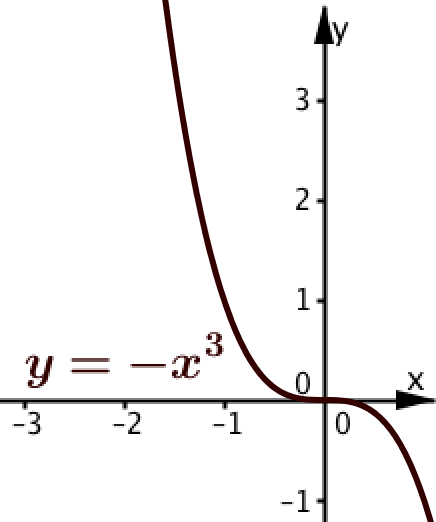 Funzione 4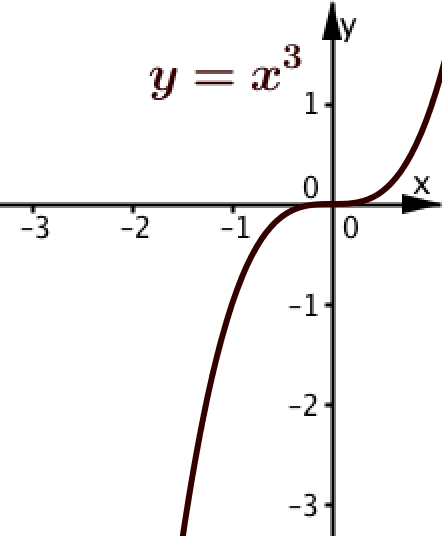 Funzione 5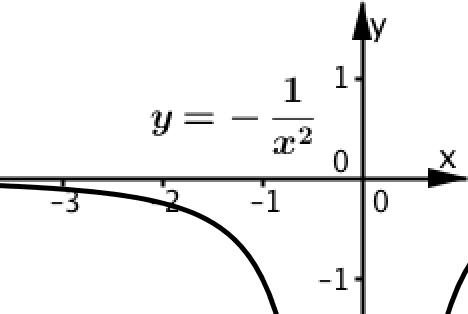 Funzione 6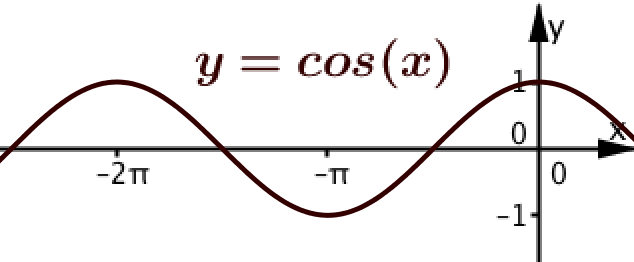 